Lab 13Configuring Security Settings 18.	Take a screen shot of the Internet Information Services (IIS) Manager console, showing the new site you created, by pressing Alt+Prt Scr, and then paste the resulting image into the Lab13_worksheet file in the page provided by pressing Ctrl+V.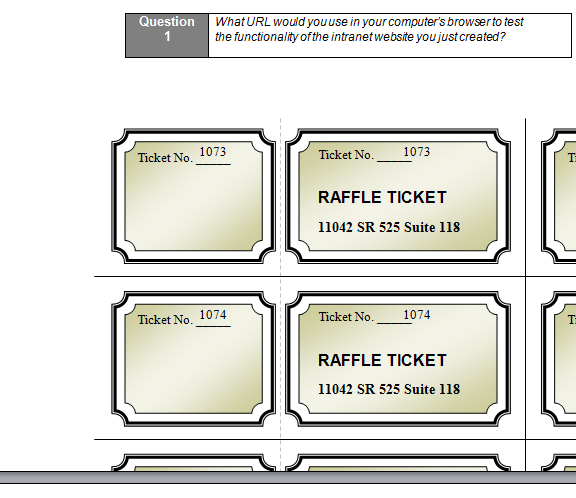 14.	Take a screen shot of the Properties sheet for the new rule by pressing Alt+Prt Scr, and then paste the resulting image into the Lab13_worksheet file in the page provided by pressing Ctrl+V.Exercise 13.1Installing Internet Information ServerOverviewBecause this is only a test deployment, you will be using a Windows 7 computer to function as the web server. In Exercise 13.1, you install Internet Information Services on your workstation and configure it to host two websites.Completion time15 minutesQuestion  1What URL would you use in your computer’s browser to test the functionality of the intranet website you just created?Exercise 13.2Testing IIS ConnectivityOverviewIn Exercise 13.2, you test the functionality of the web server you just installed.Completion time20 minutesQuestion  2What is the result, and what does the result indicate?Question  3What is the result, and what does it indicate?Question  4What is the result?Question 5What is the result?Question 6 List three possible reasons why you might be unable to connect to your computer’s web server using a browser on another computer.Question  7What are the results, and what do the results indicate?Question  8What other test could you perform to prove that it was your computer’s firewall that was blocking the connection and not the firewall on the computer you are using as a client?Question  9Why is it necessary to clear the cache before you retest the web server connections?Question  10Why can you not simply leave Windows Firewall turned off when you deploy an actual web server?Exercise 13.3Allowing a Program Through the FirewallOverviewWindows Firewall is preventing clients from connecting to the web server. In Exercise 13.3, to enable client access, you will use the Windows Firewall control panel to allow access to the web server.Completion time10 minutesQuestion  11Why are you now able to connect to the website from the client?Question 12Why are you unable to connect to the intranet site from the client?Exercise 13.4Creating Windows Firewall RulesOverviewThe port you opened in Exercise 13.3 enables clients to access the default web site hosted by your web server, but not the intranet web site. In this exercise, you use the Windows Firewall With Advanced Security console to create rules that will enable clients to access both web sites.Completion time15 minutesQuestion 13Why are there two separate rules for the World Wide Web Services?Question 14How do the properties of the two rules differ?Question 15How would the opening of the port you performed in Exercise 13.3 affect the World Wide Web Services (HTTP Traffic-In) rules you just examined?Question 16What happens to the list of rules?Question  17How would the rule creation procedure you just performed differ if you wanted to restrict client access to the intranet website to computers on the local network only?Question  18What are the results, and why are they different from the results you experienced with the program exception?